哥伦比亚特区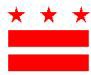 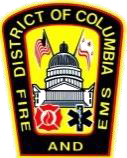 消防及紧急医疗服务部住宅消防安全检查表勾选“否”的项目可能会引起火灾，或对您和家人构成危险。为安全起见，您要立即加以纠正。请勿拖延。如果您想要讨论任何火灾危险或需要更多信息，请致电 (202) 727-1614 联系防火分部。发生紧急情况时知道怎么办！！！所有紧急情况，请拨打 911。安全问题是否不适用每个楼层和每个休息区均安装有烟雾警报器（必装）住宅内安装有一氧化碳探测器（必装）窗户容易打开窗户上带有安全栓，可从内侧开启没有电线暴露在外延长电线可以正常使用？没有磨损？UL 认证？未布设在地毯下？小家电在不用时拔掉插头厨房通风口和排气扇保持干净并定期维护易燃物品远离暖气和烹饪区家用化学品和火柴存放在远离儿童的位置壁炉带有适当的外罩和炉床壁炉灰经过妥善处置烟囱打扫干净烘干机绒毛收集器保持干净洗衣机和烘干机正确接地易燃液体存放妥当存放区、地下室和车库打扫整洁安全使用电加热器不使用煤油加热器适当清理配电板周围合格人员定期检查火炉住宅附近的易燃废弃物堆积家庭制定并演练撤离计划 E.D.I.T.H